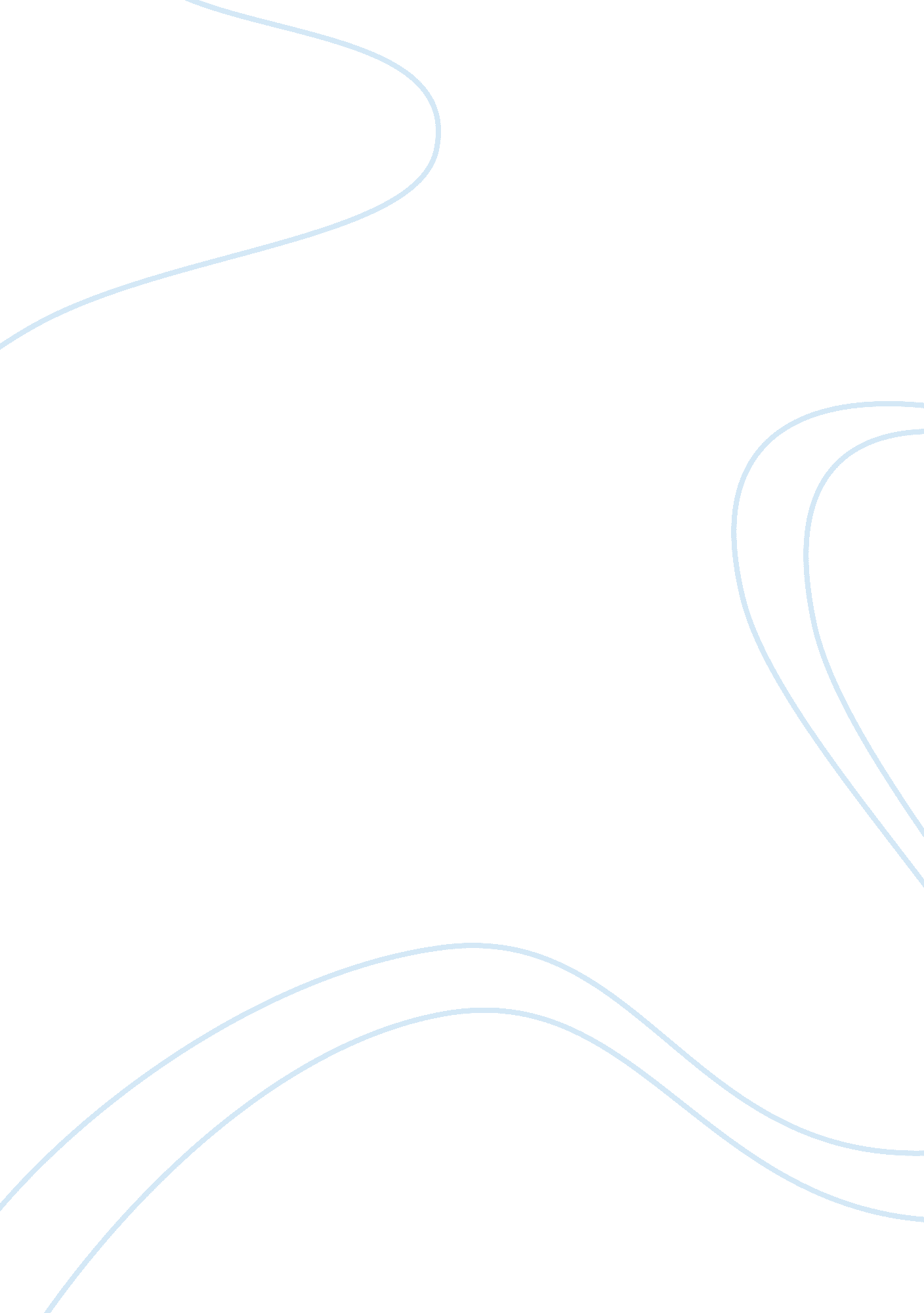 Sample report on organizational assessmentBusiness, Management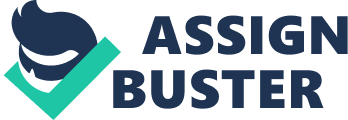 Assessing a company or an organization can be a tricky job. This can only be truer if there is more than one or two areas or aspects of that company or organization that we need to consider. The objective of this paper is to present an overall assessment of the Church, emphasizing on some key aspects such as the word, the fellowship, the entire length of time of the service, the word taught, the altar call, the choir, and other related matters. 
For this assessment report, there were several key areas that we assessed. All in all the areas reviewed for this assessment report were divided into two: the areas that most people have enjoyed the most about the Church, and the ones that they enjoyed the least. A survey type of assessment was used. In summary, five people said they loved the word delivered during the service; two people said they did not really enjoy the length of time they have been without a permanent service building; five people reported that they were happy seeing a church brother leaving; three people said they did not like getting cupcake when it is not their birthday; a significant number of people said that they did not like that the members of the Church often do not call for an altar call; six people mentioned that they did not like the performance of the choir and even pointed that they needed some more work 
Other key areas that need to be developed or improved further include an increased focus on family issues when it comes to the delivery of the word; significant efforts to improve the number of members participating in the core organizational activities; the sophistication and quality of the lessons taught during the preaching sessions; the after call activities; the congregation; the activities dedicated for the youth; the atmosphere during organizational services (e. g. bible studies, and etc.), a higher level of involvement and cooperation from the members of the youth ministries; some upgrades in the organization’s infrastructures (e. g. pool pit, pastors’ rooms); improvements on ushering services, carpool services for church members who live in highly inaccessible locations; more focus on launching and funding of activities that promote God’s will and spreading the good work; improvement of leadership qualities not just of the Pastor but also of the other key organization members; a higher level of organization, systematization, and sense of responsibility and accountability. 
These were some of the most important issues identified by the correspondents we interacted with in the data gathering phase. Another conclusive information here would be the fact that when 19 participants were asked whether they need more from the church, 15 or more than 75% of the correspondent population responded with a yes, which means that they perceive there are a lot of things that need to be improved in the organization and with the way it is being ran. There are of course a significant number of other factors (e. g. concerns, suggestions, remarks, issues, and problems) we have encountered during the assessment but the ones mentioned above were the ones mostly mentioned by the participants. 
In summary, it can be argued that the current organization, the Church, is not a bad one at all. From a scale of one to ten, we would give it a rate of 5. This should, not be taken negatively, however, because this value suggests that things remain positive (i. e. it did not garner a negative score neither from us nor from the participants we asked) despite the number of issues and complaints about the overall management of the organization; and because it shows that there are still a lot of chances for the current heads of the management to turn the situation around and gain the trust and favor of their constituents and stakeholders. Also, in general, what has been dragging the church down is the fact that it lacks organization and transparency regarding how the church’s resources (e. g. finances) are being managed and how its future activities and programs are being planned and executed. 